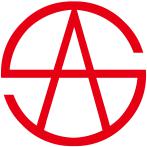 IDCS-1路灯物联数据集中器【产品介绍】  IDCS-1路灯物联数据集中器是路灯监控系统子站终端设备，该设备集成多种路灯控制、检测和管理功能，能够控制路灯负载线路供电，检测路灯三相电压和支路电流、对单个路灯进行通讯、控制和检测管理；该设备具有多种通讯方式和能力，能够与控制管理中心通过2G/3G/4G组网通讯，能够在现场通过手机WIFI控制操作，能够通过PLC电力线载波通讯与单个路灯组网通讯。【产品外观】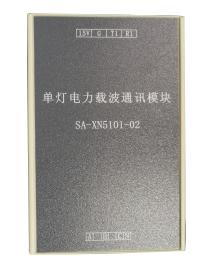 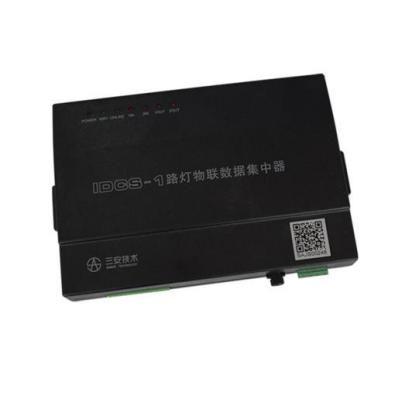 【集中器技术参数】控制输出：2路控制输出，可扩展为4路开关量输入：3路开关量输入扩展：3路电压模拟量输入，24路电流模拟量输入通讯接口：2路RS-232通讯接口，1路RS-485通讯接口通讯方式：支持WIFI通讯、4G通讯、NB-IoT、PLC电力线载波通讯可通过现场WIFI接入进行检测和控制操作与监控中心组网实现路灯远程控制与单个路灯组网实现单灯控制与单灯检测管理功能外形尺寸：200mm×140mm×35mm（L×W×H）温度适应性：-40±3℃～85±2℃湿度适应性：5～95%【载波模块技术参数】额定工作电压：AC180~250V 电气间隙    ：≥1.9 mm爬电距离    ：≥3.2 mm对地漏电流  ：≤3.5 MA绝缘电阻    ：≥5 MΩ温度适应性  ：-40±3℃～85±2℃湿度适应性  ：5～95%工作功耗    ：0.5～1.5W组网通讯频率：300KHz组网通讯速率：300bps抗电强度：在承受1500V 50Hz 历时1min后无击穿或闪络现象组网通讯方式：采用电力线载波路由自适应通讯方式最大通讯距离：点对点最大200m  接力方式最大2000m调光控制PWM指标：PWM输出电压  ：4.8～5.1VDC                  PWM输出频率  ：380～420Hz                  PWM输出占空比：0～100%【技术支持】24小时售后服务电话：400-033-0211   技术部：0415-3850311  公司网址：http://www.sajs.com